附件3预约看房或选房二维码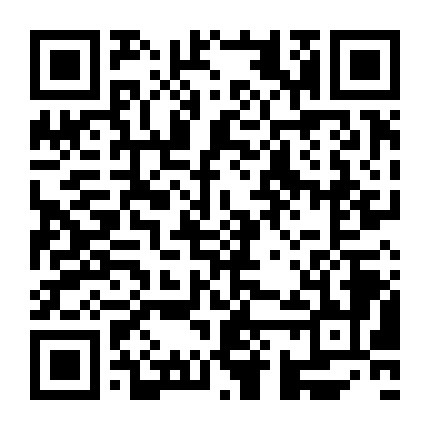 扫码关注即可